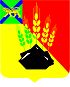   ДУМАМИХАЙЛОВСКОГО МУНИЦИПАЛЬНОГО  РАЙОНАРЕШЕНИЕ	с. Михайловка28.04.2022г.	                                                                  №  207Об  отчете о результатах деятельности председателя Думы Михайловского муниципального района и деятельности  Думы Михайловского муниципального района за 2021 годВ соответствии с Федеральным законом от 06.10.2003 №131-ФЗ «Об общих принципах организации местного самоуправления в Российской Федерации», руководствуясь Уставом Михайловского муниципального района, статьей  39 Регламента Думы Михайловского муниципального района,  заслушав отчет председателя Думы Михайловского муниципального района  Мельничук Н.Н.,  Дума Михайловского муниципального района                                             Р Е Ш И Л А:        1.  Отчет председателя Думы Михайловского муниципального района о  результатах деятельности председателя Думы Михайловского муниципального района и деятельности  Думы Михайловского муниципального района за 2021 год - утвердить.2. Данное решение опубликовать в районной газете «Вперед», разместить на сайте администрации Михайловского муниципального района в разделе Дума Михайловского муниципального района.3.  Настоящее  решение вступает в силу с момента   его принятия.Председатель Думы Михайловскогомуниципального района                                                                Н.Н. МельничукОТЧЕТо  результатах деятельности председателя Думы Михайловского муниципального района и деятельности  Думы Михайловского муниципального района за 2021 годДума Михайловского муниципального района является представительным органом Михайловского муниципального района и осуществляет свои полномочия в соответствии с Конституцией Российской Федерации, законодательством Российской Федерации и Приморского края, Уставом Михайловского муниципального района и иными нормативными правовыми актами Михайловского муниципального района. Дума Михайловского муниципального района входит в структуру органов местного самоуправления Михайловского муниципального района и обладает правами юридического лица.Дума осуществляет свою деятельность на основе личного участия в ее работе каждого депутата Думы, полномочного представителя населения Михайловского муниципального района. Деятельность Думы Михайловского муниципального района регулируется Регламентом Думы Михайловского муниципального района. Дума Михайловского муниципального района 6 созыва была избрана 13 сентября 2020 года. В состав Думы ММР избрано 17 человек, представляющих интересы около 33 тысяч жителей района. По состоянию на 01.01.2022 года Дума ММР состоит из 17 депутатов. Депутаты избраны на муниципальных выборах на основе всеобщего равного и прямого избирательного права тайным голосованием, в соответствии с порядком, установленным Уставом, сроком на пять лет и вправе осуществлять свои полномочия после избрания не менее двух третей от установленной численности депутатов. Работа по реализации полномочий организована и проводится в разных формах, основными из которых являются заседания комиссий, заседания Думы.За   2021 год  проведено   12  заседаний Думы, на которых рассмотрено и принято   124  решений из которых:Для решения актуальных задач, стоящих перед органами местного самоуправления, в истекшем периоде были реализованы  мероприятия, направленные:- на повышение качества муниципальных программ и расширение их использования в бюджетном планировании, повышение эффективности оказания муниципальных услуг; - на сокращение доли неэффективных бюджетных расходов;- на обеспечение безусловного исполнения социальных Указов Президента, в том числе повышение заработной платы работникам муниципальных учреждений, исходя из параметров повышения, установленных в планах мероприятий изменений в отраслях социальной сферы («дорожных картах»);- на оптимизацию расходов, то есть повышение ответственности получателей бюджетных средств за достоверность финансово-экономических обоснований по действующим и принимаемым новым расходным обязательствам;- на увеличение доходной части районного бюджета путем увеличения доходов от распоряжения имуществом и более активной работы межведомственной комиссии по налогам и сборам для обеспечения минимизации задолженности предприятий перед бюджетами всех уровней и внебюджетными фондами.Конечная цель  бюджетной политики состоит в повышении уровня и качества жизни граждан, адресном решении социальных проблем, повышении качества муниципальных услуг, стимулировании развития района. Руководствуясь Уставом Михайловского муниципального района, статьей 30 Регламента Думы Михайловского муниципального района, в Думе Михайловского муниципального района образованы три постоянные комиссии:- комиссия по бюджетно-налоговой, экономической политике и финансовым ресурсам и собственности;- комиссия по социальной и молодежной  политике культуре, спорту и защите прав граждан;- комиссия по землепользованию и сельскому хозяйству, транспорту, строительству и продовольственной политике.В истекшем периоде работа постоянных комиссий строилась на  основе  «Положения о постоянных комиссиях Думы Михайловского муниципального района» и планов их  работы, которые утверждаются и формируются на основе предложений депутатов, текущих задач, требований постоянно меняющегося законодательства о местном самоуправлении.Деятельность постоянных комиссий депутаты Думы выстраивают исходя из задач совершенствования нормативной базы в сфере государственного строительства, экономики и финансов, развития социальной сферы, повышения благосостояния населения.          Комиссия по бюджетно-налоговой, экономической политике и финансовым ресурсам и собственности         Комиссия состоит из  9 депутатов,  возглавляет депутат от 14 избирательного округа Савченко Сергей Николаевич.         В работе комиссии, как правило, принимает участие не менее 90% членов комиссии.          Работа комиссии в 2021 году:         В 2021 году было проведено 10 заседаний комиссии, на которых было рассмотрено 46 вопроса.        Основное направление работы  комиссии в отчетном периоде это рассмотрение  вопросов по  исполнению бюджета и бюджетных обязательств района, внесению изменений в бюджет района, увеличения доходной части бюджета и контроля за эффективным  расходованием бюджетных средств. На    постоянном     контроле    комиссии     находятся     вопросы,     связанные    с  принятием решений по распоряжению имуществом района.         В целях качественного и полного осуществления расходных обязательств бюджета комиссией рассмотрено  пять корректировок бюджета.        Основное внимание в работе комиссии уделяется вопросам  законности, эффективности использования средств бюджета. В соответствии с  решением Думы Михайловского муниципального района от 24.08.2017г.   № 216 «Об утверждении Положения о Контрольно-счетной комиссии Думы Михайловского муниципального района», на комиссию возложены функции контрольно-счетного органа Думы района. Данные полномочия исполнялись комиссией с января  по сентябрь 2021 года.          В процессе реализации задач Контрольно-счетный  орган осуществляет контрольную, экспертно-аналитическую и иную деятельность, обеспечивая единую систему контроля за принятием и исполнением районного бюджета, использованием бюджетных средств и имущества района.        Проверочные мероприятия осуществляются   Комиссией  согласно плана работы, сформированному на основании предложений депутатов Думы Михайловского муниципального района, предложений главы района и утвержденному решением Думы Михайловского муниципального района от 26.02.2021г.  № 53 «О плане работы Контрольно-счетной  комиссии  Думы Михайловского муниципального района     на 2021 год»В соответствии с Положением  о контрольно-счетном органе результаты контрольных и экспертно-аналитических мероприятий рассматриваются  на заседании комиссии.        Во исполнение контрольных функций, Комиссией проведено:   два контрольных мероприятия, в том числе:        проверка использования бюджетных средств бюджета Михайловского муниципального района,  направленных на финансирование муниципальной программы «Управление муниципальным имуществом  и земельными ресурсами  Михайловского муниципального района на 2018-2020 годы»   за период 2020 финансовый год,      проверка средств, поступающих за присмотр и уход за детьми, МДОБУ детский сад «Буратино» с. Михайловка  Михайловского муниципального района  за 2020 год».  По результатам данной проверки составлено два предписания и два представления.       шесть экспертно-аналитических мероприятий, в том числе:        проверка отчета об исполнении бюджета Михайловского муниципального района за 2020 год     проверка отчета по исполнению бюджета Михайловского муниципального района за 1 квартал, 1 полугодие 2021 года.проверка проектов решений о внесении изменений и дополнений в решение по бюджету в течении финансового года.       Подготовлено три экспертизы по проектам о бюджете, изменения в бюджет.     Согласно  Положения о комиссии, акты  проверок в обязательном порядке направляются председателю Думы, главе Михайловского муниципального района для принятия мер,  доводятся до сведения депутатов на очередных заседаниях.         В соответствии с принципом гласности Отчет о работе Комиссии за год  и план работы Комиссии утверждается решением Думы района,  публикуется в газете «Вперед» и размещается на сайте администрации района на странице Думы Михайловского муниципального района.Решением Думы Михайловского муниципального района  от 07.10.2021г. № 126 «О внесении изменений в решение Думы Михайловского муниципального района от 15.10.2020г. № 8 «Об утверждении функциональных обязанностей постоянных комиссий Думы  Михайловского муниципального района» из функциональных обязанностей комиссии  исключены полномочия  «исполнение в полном объеме обязанностей  контрольно-счетного органа  Думы Михайловского муниципального района,  возложенных на комиссию».        Комиссия по социальной и молодежной  политике культуре, спорту и защите прав граждан состоит из 10 депутатов, возглавляет ее Петухова Валентина Николаевна  - депутат от 2 избирательного округа.        Работа комиссии в 2021 году:         В 2021 году было проведено 10 заседаний комиссии, на которых было рассмотрено 54 вопроса.       На протяжении всего периода работы комиссии на постоянном контроле находился вопрос по внесению изменений  и дополнений  в Устав Михайловского  муниципального района. Неоднократно  депутаты заслушивали проекты решений «О награждении Почетной грамотой  Думы Михайловского муниципального района», «О Плане работы Думы Михайловского      муниципального района».       На каждом заседании комиссии на рассмотрение депутатов были вынесены проекты решений, относящихся к компетенции комиссии. Все проекты после ознакомления и обсуждения были вынесены на заседание Думы ММР для принятия коллегиального решения.        Неоднократно на заседаниях комиссии рассматривалась информация, представленная специалистами администрации района, в том числе  информация «О ходе прохождения отопительного сезона 2020-2021 годов на территории Михайловского муниципального района» и другие.            По всем рассмотренным вопросам были вынесены соответствующие решения.        В состав комиссии по землепользованию и сельскому хозяйству, транспорту, строительству и продовольственной политике входят 8 депутатов, возглавляет ее депутат от 15 избирательного округа Коленченко Александр Сергеевич. В центре внимания этой комиссии находятся вопросы производственной сферы.   В 2021 проведено 6 заседаний, на которых рассмотрено  24 вопроса.        Под постоянным контролем комиссии находились проблемы благоустройства населенных пунктов, состояние автодорог и ход сельскохозяйственных работ на территории района.  Особое внимание комиссии в прошедшем году было направлено на работу администрации Михайловского муниципального района по контролю за использованием земель, находящихся в муниципальной собственности.          Благодаря слаженной работе в 2021 году значительно уменьшилась задолженность физических и юридических лиц перед бюджетом Михайловского района по внесению арендной платы.        Актуальной за истекший период стала тема контрольных мероприятий, в связи с этим были заслушаны проекты решений Думы Михайловского муниципального района  по внесению изменений в принятые ранее решения: «Об утверждении Положения по осуществлению муниципального земельного контроля за использованием земель, расположенных в границах сельских поселений и на межселенной территории Михайловского муниципального района» и «Об утверждении Положения по осуществлению муниципального жилищного контроля на территории Михайловского муниципального района».       Неоднократно заслушивалась различная информация специалистов администрации о работе отделов администрации, в том числе «О создании условий для предоставления транспортных услуг населению, организации транспортного обслуживания населения в границах Михайловского района», «О работе административной комиссии на территории Михайловского муниципального района в 2020 году и планах на 2021 год».       Все проекты решений, вынесенные на рассмотрение членов комиссии в 2021 году, прошли обсуждение и переданы на рассмотрение Думы района для утверждения.         Работу, как комиссий, так и Думы Михайловского муниципального района в целом, обеспечивает аппарат Думы, состоящий по состоянию на 01.01.2022 года из 2 человек. Сотрудниками аппарата ведется вся организационная работа по подготовке и проведению заседаний, оказывается помощь депутатам в работе, проводятся методические и юридические консультации по возникающим вопросам.         В 2021 году все заседания Думы Михайловского муниципального проводились в соответствии с Регламентом, носили открытый гласный характер. На заседаниях Думы, как правило,  присутствовали  глава муниципального района,    либо    его    первый    заместитель,        представитель прокуратуры Михайловского района, а также представитель районной газеты «Вперед».         Неоднократно в работе Думы принимали участие приглашенные должностные лица государственных учреждений, администрации района.       Следует отметить, что заседания проходили с высокой активностью депутатов, многие решения принимались в спорах, выдвигались различные варианты при обсуждении поставленных вопросов. Явка депутатов составила 80,2%. Переносов и срывов заседаний Думы из-за неявки депутатов в 2021 году не было.        Несмотря на то, что в основе деятельности Думы лежит разработка и принятие нормативно-правовых актов, депутатам Думы приходится решать и вопросы повседневной жизни населения района, обращаться в вышестоящие органы. Особое внимание уделялось социальному направлению.         Одной из форм работы является организация приема избирателей депутатами районной Думы. Утвержден график приема депутатов, опубликованный в газете «Вперед», в котором обозначено время и место приема каждого депутата.        Организация личного приема граждан на избирательных участках, рассмотрение жалоб и обращений избирателей – является немаловажным звеном депутатской деятельности.           В 2021 году в Думу Михайловского муниципального района обратились 3  жителя района с письменными заявлениями. Темы обращений, в основном, касались социальной сферы. Это и вопросы по изменению категории использования земель и арендной платы за землю, вопрос по благоустройству и наведению порядка в населенном пункте по гравийным дорогам. Все они были переадресованы в компетентные органы. На все обращения были получены ответы и доведены до  заинтересованных лиц. По всем вопросам обратившимся избирателям даны исчерпывающие ответы в соответствии с существующим законодательством.Депутаты Думы района принимают активное участие во всех общественно-значимых мероприятиях, проводимых на территории района - в культурно – массовых мероприятиях, в субботниках, проводят встречи со школьниками в образовательных учреждениях Михайловского района. Депутатами постоянно проводится социальная работа – оказание помощи социально незащищенным слоям населения, поддержка объектов социальной сферы. В 2021 году продолжалась работа по взаимодействию с депутатами муниципальных комитетов поселений. Нужно отметить, что депутаты Думы Михайловского муниципального района на своих избирательных округах стараются объединить свои усилия с главами поселений и депутатами муниципальных комитетов поселений, поскольку улучшение жизни избирателей – общая и главная задача депутатов всех уровней.На протяжении всего периода председатель Думы Михайловского муниципального района  и его заместитель участвовали в работе краевых заседаний, выступали по  вопросам, касающимся жизнедеятельности района, обменивались опытом и мнениями с коллегами из других районов края, используя лучшее из опыта  их работы. Важным направлением в деятельности Думы Михайловского муниципального района, в отчетный период, являлась работа со средствами массовой информации. В официальном печатном органе - в районной газете «Вперед», ежемесячно публикуется   страничка   «Дума:   проблемы,   решения»,   где   отражается  деятельность представительного органа,    обнародуются    нормативно-правовые    акты,  а  под    рубрикой    «В    Думе Михайловского муниципального района»   ведется диалог депутатов с избирателями. Неоднократно на страницах газеты выражалась благодарность жителей, адресованная  депутатам Думы района и депутатам Законодательного Собрания Приморского края. Также Дума Михайловского муниципального района имеет свою страницу  на сайте администрации Михайловского муниципального района в сети Интернет, через которую регулярно информирует население о своей работе, работе комиссий. Информация на сайте регулярно обновляется, именно там можно найти все принятые нормативно-правовые акты. Депутаты Думы Михайловского муниципального района постоянно взаимодействуют с депутатом Законодательного Собрания Приморского края, избранным от Михайловского муниципального района -  Авдои Д.Т.Анализируя работу Думы за отчетный  период, необходимо отметить, что представительный орган вносит весомый вклад в развитие района. В работе наших депутатов есть твердая убежденность в значимости своей работы. Убежденность в том, что их работа, работа Думы в целом, направлена только на улучшение качества жизни населения района - это главная задача Думы Михайловского муниципального района на следующий отчетный период. Задача, которую ставят перед собой Депутаты Думы Михайловского муниципального района – улучшение социально-экономических условий жизни избирателей. Дальнейшее развитие сферы образования, культуры, асфальтирование улиц в населенных пунктах района, проведение работ по благоустройству, привлечение в район новых инвесторов для увеличения рабочих мест и поступлений налоговых платежей в бюджет Михайловского муниципального района. В связи с вышесказанным, депутатские задачи – это развитие социальной сферы в районе, повышение инвестиционной привлекательности, политической стабильности, сокращение оттока населения, продолжение работы по социальной направленности принимаемых решений. Решать эти задачи необходимо во взаимодействии с органами исполнительной власти района.По инициативе депутатов сформированы и исполнены бюджетом района следующие мероприятия: установлены оконные и дверной блоки в пищеблоке школы с. Ивановка; установлены пожарные двери и окна в библиотеке школы с. Ляличи; оконные блоки в школе с. Ширяевка, детском саду в с. Ляличи и детском саду «Золотой ключик» п. Новошахтинский; установлены входные двери в школах с. Даниловка, с. Николаевка, п. Горное, детском саду с. Ивановка; отремонтирован кабинет физики и химии в школе с. Абрамовка, ремонт полов на кухне детского сада п. Горное; осуществлён ремонт крыльца в школах с. Михайловка, с. Осиновка, п. Новошахтинский и другие работы. Также приобретено технологическое оборудование для детских садов «Ручеёк», «Росинка», «Светлячок», оборудование для детской площадки детского сада «Золотой ключик», для школы с. Григорьевка. Приобретены мебели в музыкальный зал в детском садике «Росинка», спортивное покрытие в ДЮСШ, электрооборудование в детский сад «Березка». Всего на выполнение мероприятий по инициативе депутатов  из местного бюджета направлено 4 600,00  тыс. рублей.  Итоги работы и социальная характеристика ДумыМихайловского муниципального района за 2021 год– по внесению изменений в Устав10– по бюджету, налогам и имуществу26– по реализации вопросов местного значения5– по противодействию коррупции5№п/пКоличествоПроведено: Проведено: – заседаний Думы12– публичных слушаний (ч. 3 ст. 28 Федерального закона от 06.10.2003 № 131-ФЗ)4– публичных слушаний (по иным вопросам)2.Принято нормативных правовых актов, ВСЕГО:124из них:из них:– по внесению изменений в Устав10– по бюджету, налогам и имуществу26– по реализации вопросов местного значения5– по противодействию коррупции5– по вопросам, связанным с прохождением муниципальной службы53.Проведен мониторинг нормативных правовых актов, принятых представительным органом, ВСЕГО АКТОВ:16из них:из них:– количество нормативных правовых актов, в которых выявлены несоответствия действующему законодательству 4– количество нормативных правовых актов, в которых выявлены коррупциогенные факторы– количество нормативных правовых актов, приведенных в соответствие с действующим законодательством124. Рассмотрено:  Рассмотрено: – депутатских запросов (ст. 6 Закона Приморского края № 288-КЗ от 14.07.2008)-– протестов прокурора /из них удовлетворено/частично удовлетворено7/7– представлений прокурора/ из них удовлетворено/ частично удовлетворено3/3– требований прокурора/ из них удовлетворено/ частично удовлетворено/– информации/заключений прокурора на проекты МПА, результат рассмотрения:12согласились12согласились частично-не согласились-– обращений граждан, ВСЕГО:3из них:из них:дан ответ по существу3даны разъяснения-перенаправлены по компетенции-5.Заслушано отчетов, ВСЕГО:4в том числе:в том числе:– руководителя представительного органа  перед представительным органом1– главы муниципального образования 1– руководителей структурных подразделений администрации муниципального образования -– контрольно-счетного органа муниципального образования 1– территориального органа МВД России1– прочих организаций-6.Подготовлено законодательных инициатив:Подготовлено законодательных инициатив:– о внесении изменений в федеральное законодательство / из них принято/– о внесении изменений в краевое законодательство / из них принято (*находятся на рассмотрении)/7.Депутаты Думы Депутаты Думы – количество по уставу / фактически по состоянию на 31.12.202117/17– на постоянной основе / на непостоянной основе1/-– мужского пола / женского пола9/8– количество депутатов, осуществляющих свои полномочия не менее двух созывов (включая текущий созыв)4– количество депутатов, чьи полномочия прекращены досрочно в том числе в случае: - вступления в отношении него в законную силу обвинительного приговора суда-неисполнения обязанностей, установленных Федеральным законом от 25.12.2008 № 273-ФЗ "О противодействии коррупции"-по иным основаниям-Депутаты Думы (место работы (службы), род занятий)Депутаты Думы (место работы (службы), род занятий)– работники бюджетной сферы11– работники коммерческих организаций2– предприниматели2–  неработающие пенсионеры-– студенты-– иные27.1.Образование:Образование:– высшее  / из них юридическое15/-– среднее специальное -– общее2– наличие ученой степени (кандидата наук/ доктора наук)-7.2.Возраст:Возраст:– 18-35 2– 36-5010– 51-655– старше 65-7.3.Партийная принадлежность:– количество членов партии ЕР/количество сторонников партии16/-– количество членов партии КПРФ/ количество сторонников партии-– количество членов партии  Справедливая Россия / количество сторонников партии1/-– количество членов партии ЛДПР/ количество сторонников партии-– количество членов партии  "Российская партия пенсионеров за социальную справедливость" / количество сторонников партии-– количество беспартийных депутатов (без учета сторонников)-8.Фракции Думы:Фракции Думы:– Фракция Всероссийской политической партии «Единая Россия» в Думе Михайловского муниципального района / количество депутатовЕР/169.Количество человек, замещающих должности муниципальной службы  в аппарате Думы110.Наличие молодежной парламентской структурынаименование /количество членов1/1011.Наличие общественных формирований при представительном органе(название/ количество членов)-12.Иные статистические данные, которые вы считаете необходимо учесть при подведении итогов работы (указать в этом поле)Иные статистические данные, которые вы считаете необходимо учесть при подведении итогов работы (указать в этом поле)